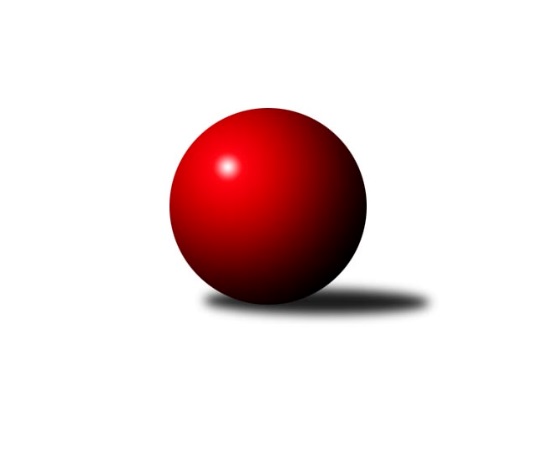 Č.11Ročník 2014/2015	19.1.2015Nejlepšího výkonu v tomto kole: 1788 dosáhlo družstvo: Kuželky Horní BenešovMeziokresní přebor-Bruntál, Opava  2014/2015Výsledky 11. kolaSouhrnný přehled výsledků:TJ Horní Benešov ˝E˝	- Kuželky Horní Benešov	0:10	1590:1788		19.1.TJ Sokol Chvalíkovice ˝B˝	- TJ Kovohutě Břidličná ˝C˝	3:7	1406:1540		19.1.KK Minerva Opava ˝C˝	- TJ Horní Benešov ˝F˝	6:4	1632:1623		19.1.TJ Jiskra Rýmařov ˝C˝	- TJ Kovohutě Břidličná ˝D˝	8:2	1605:1542		19.1.TJ Opava ˝D˝	- RSKK Raciborz	2:8	1577:1660		19.1.Tabulka družstev:	1.	Kuželky Horní Benešov	11	11	0	0	86 : 24 	 	 1688	22	2.	RSKK Raciborz	11	7	0	4	79 : 31 	 	 1603	14	3.	TJ Sokol Chvalíkovice ˝B˝	11	7	0	4	64 : 46 	 	 1593	14	4.	TJ Horní Benešov ˝F˝	11	6	0	5	58 : 52 	 	 1556	12	5.	TJ Kovohutě Břidličná ˝C˝	11	5	0	6	54 : 56 	 	 1535	10	6.	TJ Jiskra Rýmařov ˝C˝	11	5	0	6	51 : 59 	 	 1534	10	7.	KK Minerva Opava ˝C˝	11	5	0	6	48 : 62 	 	 1444	10	8.	TJ Kovohutě Břidličná ˝D˝	11	5	0	6	46 : 64 	 	 1518	10	9.	TJ Horní Benešov ˝E˝	11	3	0	8	40 : 70 	 	 1511	6	10.	TJ Opava ˝D˝	11	1	0	10	24 : 86 	 	 1484	2Podrobné výsledky kola:	 TJ Horní Benešov ˝E˝	1590	0:10	1788	Kuželky Horní Benešov	Jan Kriwenky	 	 178 	 177 		355 	 0:2 	 413 	 	218 	 195		Jaroslav Lakomý	Petr Kozák	 	 229 	 229 		458 	 0:2 	 466 	 	216 	 250		Martin Weiss	Roman Swaczyna	 	 192 	 192 		384 	 0:2 	 443 	 	230 	 213		Vlastimil Kotrla	Zdeněk Janák	 	 187 	 206 		393 	 0:2 	 466 	 	223 	 243		Jaromír Martiníkrozhodčí: Nejlepšího výkonu v tomto utkání: 466 kuželek dosáhli: Martin Weiss, Jaromír Martiník	 TJ Sokol Chvalíkovice ˝B˝	1406	3:7	1540	TJ Kovohutě Břidličná ˝C˝	Otto Mückstein	 	 170 	 185 		355 	 0:2 	 369 	 	163 	 206		Anna Dosedělová	Daniel Beinhauer	 	 191 	 168 		359 	 2:0 	 356 	 	157 	 199		Lubomír Khýr	David Beinhauer	 	 140 	 156 		296 	 0:2 	 419 	 	197 	 222		Jaroslav Zelinka	Martin Šumník	 	 231 	 165 		396 	 1:1 	 396 	 	192 	 204		František Habrmanrozhodčí: Nejlepší výkon utkání: 419 - Jaroslav Zelinka	 KK Minerva Opava ˝C˝	1632	6:4	1623	TJ Horní Benešov ˝F˝	Gabriela Beinhaeurová	 	 191 	 230 		421 	 2:0 	 413 	 	205 	 208		Zdeněk Žanda	Oldřich Tomečka	 	 231 	 185 		416 	 2:0 	 384 	 	197 	 187		Pavla Hendrychová	Radek Fischer	 	 198 	 199 		397 	 0:2 	 410 	 	198 	 212		Miroslav Petřek st.	Lubomír Bičík	 	 209 	 189 		398 	 0:2 	 416 	 	207 	 209		Zdeněk Kmentrozhodčí: Nejlepší výkon utkání: 421 - Gabriela Beinhaeurová	 TJ Jiskra Rýmařov ˝C˝	1605	8:2	1542	TJ Kovohutě Břidličná ˝D˝	Pavel Přikryl	 	 212 	 208 		420 	 2:0 	 347 	 	175 	 172		Vilém Berger	Miroslav Langer	 	 190 	 205 		395 	 2:0 	 356 	 	170 	 186		Vladimír Štrbík	Pavel Švan	 	 198 	 211 		409 	 2:0 	 398 	 	194 	 204		Ota Pidima	Stanislav Lichnovský	 	 177 	 204 		381 	 0:2 	 441 	 	227 	 214		Ivo Mrhal st.rozhodčí: Nejlepší výkon utkání: 441 - Ivo Mrhal st.	 TJ Opava ˝D˝	1577	2:8	1660	RSKK Raciborz	Josef Klapetek	 	 207 	 188 		395 	 0:2 	 399 	 	198 	 201		Cezary Koczorski	Milan Franer	 	 210 	 199 		409 	 0:2 	 440 	 	223 	 217		Jerzy Kwasný	Vladislav Kobelár	 	 185 	 212 		397 	 2:0 	 382 	 	185 	 197		Artur Tokarski	Filip Jahn	 	 191 	 185 		376 	 0:2 	 439 	 	222 	 217		Krzysztof Wróblewskirozhodčí: Nejlepší výkon utkání: 440 - Jerzy KwasnýPořadí jednotlivců:	jméno hráče	družstvo	celkem	plné	dorážka	chyby	poměr kuž.	Maximum	1.	Jaromír Martiník 	Kuželky Horní Benešov	440.70	299.7	141.0	3.1	5/5	(493)	2.	Vlastimil Kotrla 	Kuželky Horní Benešov	428.91	295.3	133.6	4.9	5/5	(472)	3.	Petr Kozák 	TJ Horní Benešov ˝E˝	423.44	296.0	127.5	4.2	4/4	(458)	4.	Ivo Mrhal  st.	TJ Kovohutě Břidličná ˝D˝	419.08	289.1	130.0	7.6	4/6	(441)	5.	Martin Šumník 	TJ Sokol Chvalíkovice ˝B˝	417.35	285.0	132.4	6.2	4/4	(446)	6.	Jerzy Kwasný 	RSKK Raciborz	416.47	287.0	129.5	5.3	6/6	(440)	7.	Krzysztof Wróblewski 	RSKK Raciborz	413.50	284.0	129.5	5.3	5/6	(439)	8.	Leoš Řepka ml. 	TJ Kovohutě Břidličná ˝C˝	413.48	288.5	125.0	7.4	4/5	(445)	9.	Roman Beinhauer 	TJ Sokol Chvalíkovice ˝B˝	410.00	292.7	117.3	9.7	3/4	(422)	10.	Oldřich Tomečka 	KK Minerva Opava ˝C˝	406.29	286.9	119.4	7.8	4/5	(440)	11.	Zdeněk Kment 	TJ Horní Benešov ˝F˝	405.76	279.2	126.5	7.1	5/6	(443)	12.	Mariusz Gierczak 	RSKK Raciborz	405.30	285.9	119.4	6.9	5/6	(420)	13.	Zdeněk Janák 	TJ Horní Benešov ˝E˝	404.97	284.7	120.3	7.3	4/4	(476)	14.	Otto Mückstein 	TJ Sokol Chvalíkovice ˝B˝	402.73	277.0	125.7	7.1	4/4	(448)	15.	Zdeněk Žanda 	TJ Horní Benešov ˝F˝	401.89	289.4	112.5	11.0	6/6	(441)	16.	František Habrman 	TJ Kovohutě Břidličná ˝C˝	401.08	286.0	115.1	7.9	4/5	(421)	17.	Pavel Přikryl 	TJ Jiskra Rýmařov ˝C˝	396.75	273.5	123.3	6.9	6/6	(420)	18.	Jaroslav Zelinka 	TJ Kovohutě Břidličná ˝C˝	396.33	279.7	116.6	8.4	4/5	(432)	19.	Jaroslav Lakomý 	Kuželky Horní Benešov	393.79	272.8	121.0	6.6	4/5	(422)	20.	Vladislav Kobelár 	TJ Opava ˝D˝	393.53	281.6	112.0	9.5	5/5	(436)	21.	Dalibor Krejčiřík 	TJ Sokol Chvalíkovice ˝B˝	393.00	281.3	111.7	8.4	3/4	(411)	22.	Jana Martiníková 	Kuželky Horní Benešov	392.38	277.4	114.9	6.4	4/5	(417)	23.	Radek Fischer 	KK Minerva Opava ˝C˝	389.67	280.6	109.1	8.8	5/5	(442)	24.	Miroslav Petřek  st.	TJ Horní Benešov ˝F˝	389.14	280.9	108.2	11.1	6/6	(410)	25.	Pavel Švan 	TJ Jiskra Rýmařov ˝C˝	387.81	273.6	114.2	7.6	6/6	(444)	26.	Sabina Trulejová 	TJ Sokol Chvalíkovice ˝B˝	386.67	281.3	105.3	12.3	3/4	(405)	27.	Ota Pidima 	TJ Kovohutě Břidličná ˝D˝	384.88	276.1	108.8	10.0	6/6	(419)	28.	Stanislav Lichnovský 	TJ Jiskra Rýmařov ˝C˝	381.44	273.0	108.4	11.3	5/6	(423)	29.	Vilém Berger 	TJ Kovohutě Břidličná ˝D˝	377.57	275.1	102.5	10.2	6/6	(423)	30.	Artur Tokarski 	RSKK Raciborz	375.80	264.5	111.3	9.8	5/6	(417)	31.	Anna Dosedělová 	TJ Kovohutě Břidličná ˝C˝	374.20	276.2	98.0	12.8	5/5	(430)	32.	Miroslav Langer 	TJ Jiskra Rýmařov ˝C˝	370.58	267.8	102.8	12.1	6/6	(420)	33.	Vladimír Štrbík 	TJ Kovohutě Břidličná ˝D˝	370.00	262.4	107.6	13.3	4/6	(418)	34.	Pavla Hendrychová 	TJ Horní Benešov ˝F˝	369.67	274.4	95.2	13.2	6/6	(422)	35.	Daniel Beinhauer 	TJ Sokol Chvalíkovice ˝B˝	368.33	276.7	91.7	15.3	3/4	(381)	36.	Dominik Bracek 	TJ Opava ˝D˝	365.57	271.4	94.2	10.4	5/5	(386)	37.	Roman Swaczyna 	TJ Horní Benešov ˝E˝	364.84	264.8	100.1	14.7	4/4	(384)	38.	Vilibald Marker 	TJ Opava ˝D˝	353.73	252.7	101.0	12.8	5/5	(399)	39.	Stanislav Troják 	KK Minerva Opava ˝C˝	341.75	255.5	86.3	17.1	4/5	(390)	40.	Lenka Hrnčířová 	KK Minerva Opava ˝C˝	332.25	249.8	82.4	15.5	4/5	(397)	41.	Jan Kriwenky 	TJ Horní Benešov ˝E˝	318.22	237.3	81.0	18.7	4/4	(355)		Martin Weiss 	Kuželky Horní Benešov	454.47	301.9	152.6	3.7	3/5	(475)		Jan Chovanec 	TJ Opava ˝D˝	429.00	301.0	128.0	10.0	1/5	(429)		Pavel Jašek 	TJ Opava ˝D˝	411.00	272.0	139.0	4.0	1/5	(411)		Josef Klapetek 	TJ Opava ˝D˝	410.33	298.3	112.0	7.0	1/5	(419)		Cezary Koczorski 	RSKK Raciborz	409.83	285.2	124.7	8.2	3/6	(429)		Milan Franer 	TJ Opava ˝D˝	409.10	294.8	114.3	8.6	2/5	(443)		Ryszard Grygiel 	RSKK Raciborz	405.50	282.5	123.0	6.5	1/6	(411)		Gabriela Beinhaeurová 	KK Minerva Opava ˝C˝	395.23	278.9	116.4	7.3	3/5	(438)		Antonín Hendrych 	TJ Sokol Chvalíkovice ˝B˝	386.00	276.5	109.5	7.3	2/4	(399)		Filip Jahn 	TJ Opava ˝D˝	376.00	271.0	105.0	7.0	1/5	(376)		Lubomír Bičík 	KK Minerva Opava ˝C˝	373.00	271.0	102.0	12.3	2/5	(398)		Marek Prusicki 	RSKK Raciborz	370.67	256.0	114.7	8.5	3/6	(380)		Luděk Bambušek 	TJ Jiskra Rýmařov ˝C˝	366.00	260.0	106.0	12.5	2/6	(370)		Markéta Jašková 	TJ Opava ˝D˝	358.00	268.0	90.0	21.0	1/5	(358)		Karel Michalka 	TJ Opava ˝D˝	353.75	264.3	89.5	15.8	2/5	(391)		Ladislav Stárek st. 	TJ Kovohutě Břidličná ˝D˝	353.17	260.7	92.5	13.0	3/6	(370)		Luděk Häusler 	TJ Kovohutě Břidličná ˝D˝	352.00	245.0	107.0	8.0	3/6	(368)		Lubomír Khýr 	TJ Kovohutě Břidličná ˝C˝	351.83	257.5	94.3	15.5	3/5	(369)		Šimon Fryčka 	TJ Opava ˝D˝	350.00	254.0	96.0	17.0	2/5	(362)		Jan Fadrný 	TJ Horní Benešov ˝F˝	349.00	248.0	101.0	11.0	1/6	(349)		Josef Kočař 	TJ Kovohutě Břidličná ˝C˝	344.33	257.2	87.2	15.3	3/5	(355)		Jiří Novák 	TJ Opava ˝D˝	333.50	255.0	78.5	14.5	2/5	(346)		David Beinhauer 	TJ Sokol Chvalíkovice ˝B˝	296.00	212.0	84.0	12.0	1/4	(296)Sportovně technické informace:Starty náhradníků:registrační číslo	jméno a příjmení 	datum startu 	družstvo	číslo startu
Hráči dopsaní na soupisku:registrační číslo	jméno a příjmení 	datum startu 	družstvo	Program dalšího kola:12. kolo1.2.2015	ne	10:00	Kuželky Horní Benešov - KK Minerva Opava ˝C˝	2.2.2015	po	17:00	TJ Horní Benešov ˝F˝ - TJ Opava ˝D˝	2.2.2015	po	17:00	TJ Kovohutě Břidličná ˝C˝ - TJ Jiskra Rýmařov ˝C˝	2.2.2015	po	18:00	RSKK Raciborz - TJ Sokol Chvalíkovice ˝B˝	3.2.2015	út	17:00	TJ Kovohutě Břidličná ˝D˝ - TJ Horní Benešov ˝E˝	Nejlepší šestka kola - absolutněNejlepší šestka kola - absolutněNejlepší šestka kola - absolutněNejlepší šestka kola - absolutněNejlepší šestka kola - dle průměru kuželenNejlepší šestka kola - dle průměru kuželenNejlepší šestka kola - dle průměru kuželenNejlepší šestka kola - dle průměru kuželenNejlepší šestka kola - dle průměru kuželenPočetJménoNázev týmuVýkonPočetJménoNázev týmuPrůměr (%)Výkon5xMartin WeissKuželky HB4665xMartin WeissKuželky HB116.94668xJaromír MartiníkKuželky HB4667xJaromír MartiníkKuželky HB116.94669xPetr KozákHor.Beneš.E4587xPetr KozákHor.Beneš.E114.94587xVlastimil KotrlaKuželky HB4435xJerzy KwasnýRaciborz113.934402xIvo Mrhal st.Břidličná D4413xKrzysztof WróblewskiRaciborz113.674392xJerzy KwasnýRaciborz4401xIvo Mrhal st.Břidličná D112.79441